PRESSEINFORMATIONNr. 021/FY 2021, August 2021Panasonic Schallzahnbürste EW-DC12Reinigt sanft und gründlich bis in die Zahnfleischtaschen Im ÜberblickPanasonic EW-DC12Schallzahnbürste für eine fortschrittliche Reinigung der ZahnfleischtaschenExtrafeine Borsten (0,02 mm)3 mm langen Borstenspitzen zum sanften Entfernen verborgener Plaque und BakterienHorizontale Putzbewegung mit 1 mm-Amplitude für Zahnfleischschutz und gründliche Reinigung31.000 Putzbewegungen pro MinuteNormal-, Soft- und Sensitive-ModusSoft-Start AndruckkontrolleQuadranten-Timer (30 Sekunden)Wasserdicht gemäß IPX7LinearmotorDiesen Pressetext und Pressefotos (downloadfähig mit 300 dpi) finden Sie unter www.panasonic.com/de/corporate/presse.htmlHamburg, August 2021 – Sieben von zehn Erwachsenen in Deutschland leiden unter Erkrankungen des Zahnfleisches. Für Betroffene ist eine gründliche und gleichzeitig schonende Mundhygiene das A und O. Panasonic, Japans Nr. 1 Marke für elektronische Mundpflege, empfiehlt hierfür seine aufladbare Schallzahnbürste EW-DC12. Mit ihren extrafeinen Borsten und 31.000 horizontalen Putzbewegungen pro Minute reinigt sie dort besonders gründlich, wo Zahnfleischprobleme entstehen: am Zahnfleischrand und in den Zahnfleischtaschen. Damit der Griff zur Zahnbürste auch bei akuten Beschwerden angenehm bleibt, bringt die EW-DC12 neben einem Soft- und Sensitive-Modus einen Softstart sowie eine Andruckkontrolle mit.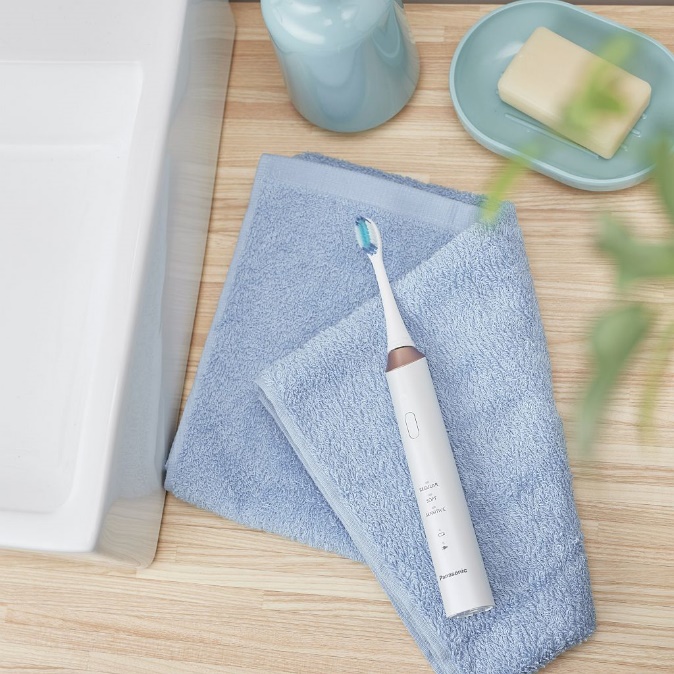 Der extrafeine Bürstenkopf der EW-DC12 wurde speziell für die fortschrittliche Reinigung der Zahnfleischtaschen entwickelt. Mit einem Durchmesser von gerade einmal 0,02 Millimetern sind die Bürstenhaare so fein, dass sie in die Zahnfleischtaschen reichen, ohne empfindliche Zahnhälse und das Zahnfleisch unnötig zu reizen. Verborgene Beläge und Bakterien werden drei Millimeter tief aus den Zahnfleischtaschen entfernt. Bei Zahnfleischproblemen kommt es nicht nur auf den geeigneten Bürstenkopf an, sondern auch auf die richtige Putzbewegung. Die Panasonic EW-DC12 bewegt ihre extrafeine Bürste 31.000 Mal in der Minute horizontal am Zahnfleischrand entlang. Dabei schwingt die Bürste maximal einen Millimeter vor und zurück. Auf diese Weise werden Verunreinigungen sanft und gründlich ausgebürstet. Hinter dieser Präzisionsleistung steckt ein original Panasonic Linearmotor. Er liefert immer eine gleichbleibende Leistung – ganz gleich, ob er gerade für 90 Einsatzminuten frisch geladen wurde oder fast leer ist.Bei akuten Zahnfleischbeschwerden ist es besonders wichtig, Zähne und Zahnfleisch zweimal täglich gründlich zu reinigen. Hierfür bringt die elektrische Zahnbürste extra einen Sensitive-Modus mit. Für alle Umsteiger von der Handzahnbürste empfiehlt sich zunächst der Soft-Modus, bevor die Mundhygiene später im Normal-Modus erfolgt. Die Softstart-Funktion sorgt für einen stets sanften Start in die Mundhygiene. Dank Speicherfunktion merkt sich die EW-DC12 den zuletzt verwendeten Modus.Viel Druck und kräftiges Schrubben ist bei der Zahnpflege übrigens nicht von Vorteil. Im Gegenteil. Deshalb drosselt die Panasonic EW-DC12 automatisch die Leistung, wenn zu viel Kraft auf Zähne und Zahnfleisch ausgeübt wird. Richtiges Zähneputzen unterstützt die wiederaufladbare Schallzahnbürste zusätzlich mit ihrem Quadranten-Timer. Er hilft, die empfohlene Putzzeit von zwei Minuten einzuhalten und dabei alle Mundbereiche gleich gut zu pflegen.Für eine optimale Mundhygiene sollten Bürstenköpfe etwa alle drei Monate gewechselt werden. Original Panasonic Wechselaufsätze zur EW-DC12 sind unter der Modellbezeichnung WEW0917 erhältlich. Die Panasonic Schallzahnbürste EW-DC12 ist ab August 2021 für 99,99 Euro (unverbindliche Preisempfehlung) verfügbar. 
Tipp: Für eine nachhaltige Zahnpflege empfiehlt Panasonic die Verwendung einer Munddusche nach dem Zähneputzen. Sie spült gelöste Beläge endgültig aus Zahnzwischenräumen und Zahnfleischtaschen heraus und verhindert, dass sich Plaque wieder am Zahnfleischrand absetzt.Technische Daten der Panasonic Schallzahnbürste EW-DC12Über Panasonic:Die Panasonic Corporation gehört zu den weltweit führenden Unternehmen in der Entwicklung von innovativen Technologien und Lösungen für eine Vielzahl von Anwendungen in den Geschäftsfeldern Consumer Electronics, Housing, Automotive und B2B Business. Im Jahr 2018 feierte der Konzern sein hundertjähriges Bestehen. Weltweit expandierend unterhält Panasonic 522 Tochtergesellschaften und 69 Beteiligungsunternehmen. Im abgelaufenen Geschäftsjahr (Ende 31. März 2021) erzielte das Unternehmen einen konsolidierten Netto-Umsatz von 54,02 Milliarden Euro. Panasonic hat den Anspruch, durch Innovationen über die Grenzen der einzelnen Geschäftsfelder hinweg, Mehrwerte für den Alltag und die Umwelt seiner Kunden zu schaffen. Weitere Informationen über das Unternehmen sowie die Marke Panasonic finden Sie unter www.panasonic.com/global/home.html und www.experience.panasonic.de/.Weitere Informationen zur neuen Schallzahnbürste EW-DC12 finden Sie auch hier: https://www.panasonic.com/de/consumer/koerperpflege-gesundheit/mundpflege/schallzahnbuersten/ew-dc12.htmlAktuelle Videos zu unseren Dental Care-Produkten finden Sie auf Youtube unter Panasonic Mundduschen & Schallzahnbürsten (https://www.youtube.com/watch?v=i0mH-KyDUVA&list=PLng_rrAjbqdGIOI39N8dRTbnV4LJq6xsO). Weitere Informationen:Panasonic Deutschlandeine Division der Panasonic Marketing Europe GmbHWinsbergring 1522525 HamburgAnsprechpartner für Presseanfragen:
Michael Langbehn
Tel.: 040 / 8549-0 
E-Mail: presse.kontakt@eu.panasonic.com Bei Veröffentlichung oder redaktioneller Erwähnung freuen wir uns über die Zusendung eines Belegexemplars!Stand 08/2021. Irrtümer und technische Änderungen ohne Ankündigung vorbehalten.SchwingungenCa. 31.000 Bewegungen/Min.Ca. 31.000 Bewegungen/Min.PutzrichtungHorizontalHorizontalAmplitude der BürsteMax. 1 mmMax. 1 mmMotorLinearmotorLinearmotorBürstenaufsatzExtrafeinExtrafeinPutzmodiNormal, Soft, SensitiveNormal, Soft, SensitiveSoft-Start-FunktionJaJaPutztimerQuadranten-Timer mit 30 Sekunden-IntervallQuadranten-Timer mit 30 Sekunden-IntervallAndruckkontrolleJa (mit autom. Anpassung)Ja (mit autom. Anpassung)Betriebsdauer / Ladezeit90 Min. / 17 Stunden90 Min. / 17 StundenLadekontrollleuchteJaJaLadeerinnerungBlinkende LED + PieptonBlinkende LED + PieptonWasserdichtJa (IPX7)Ja (IPX7)ZubehörLadestation + 1 Bürstenaufsatz mit extra feinen BorstenLadestation + 1 Bürstenaufsatz mit extra feinen BorstenAbmessungen Hauptgerätmit Bürstenkopfca. 232 x 25 x 27 mmAbmessungen Hauptgerätmit Ladegerätca. 259 x 47 x 77 mmGewichtHauptgerät mit Bürstenkopfca. 100 g
GewichtLadegerätca. 135 gFarbausführungweiß-roséweiß-roséVerfügbar ab August 2021August 2021Unverbindliche Preisempfehlung (inkl. MwSt.)99,99 EUR99,99 EUROptionales ZubehörExtrafeiner Bürstenaufsatz WEW0917
UVP 9,99 EURExtrafeiner Bürstenaufsatz WEW0917
UVP 9,99 EUR